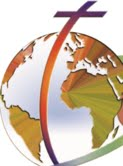 Mafia egipcio-israelí: comercio de órganos humanos en el Sinaí. Según medios de información y grupos de derechos humanos, contrabandistas beduinos han estado secuestrando refugiados eritreos, etíopes y sudaneses en el norte del Sinaí. Los que no han podido pagar las ingentes sumas de dinero en efectivo requeridas para llegar a Israel, se han visto extraer sus órganos que han sido vendidos como "repuestos". En este mes dedicado a los Derechos humanos, la opinión pública puede intervenir y salvar vidas. Ver artículo y enlaces a www.jpic-jp.org/54-es.html.♦  El Consejo Mundial de Iglesias dice a este propósito: www.harnnet.org/index.php/news-and-articles/top-headlines/2682-wcc-expresses-concern-over-human-trafficking-in-sinai-desert. ♦  CNN afirma que cientos de estos refugiados africanos han sido liberados después de su documentario salió al aire. El Alto Comisionado de Egipto para el trasplante de órganos está investigando, http://www.harnnet.org/index.php/articles-corner/english-articles/2596-youm7-reveals-the-secrets-of-organ-trafficking-in-sinai.♦  Video: Segundo tras segundo www.youtube.com/watch?v=Xa2ZZLsyaew&feature=related es el documentario shock transmitido por el Canal 25 de Egipto (En árabe con subtítulos en Inglés).
El planeta no está en peligro. La humanidad sí. La Conferencia de las Naciones Unidas sobre el Desarrollo Sostenible Río + 20 calienta los motores para el junio próximo; muchos se preparan a dar batalla en defensa del planeta, pero no todos con la buena intención de hacerlo en bien de la humanidad. Una reflexión algo de parte puede despertar el espíritu crítico necesario. Ver artículo y enlaces a www.jpic-jp.org/52-es.html.♦  Levanta tu voz: Controlar las armas ahora! La campaña está en marcha! Se exige un eficaz Tratado sobre Comercio de Armas. Las negociaciones inician en julio de 2012. Para tomar acciones usa http://controlarms.org/speak-out.♦  Basta de contrabando ilegal de armas: alimenta la violencia en México. Cada día es "día de los muertos" (50.000 muertes en cinco años.) Vea el video en www.youtube.com/watch?v=h4mAB2L93ds y luego firme el pedido al presidente Obama en www.change.org/petitions/pres-obama-stop-illegal-gun-smuggling-that-fuels-violence-in-mexico. ♦  Africae Munus: A servicio de la reconciliación, justicia y paz. Es la Exhortación Apostólica post-sinodal que el Papa entregó a los obispos en Cotonou (Benin). Léanlo en http://www.vatican.va/holy_father/benedict_xvi/apost_exhortations/documents/hf_ben-xvi_exh_20111119_africae-munus_sp.html.  ♦  G-20 Cannes, Francia: La Declaración Final ofrece fuertes recomendaciones. www.g20.org/Documents2011/11/Cannes%20Declaration%204%20November%202011.pdf. Disponible solo en inglés y francés. Bill Gates habló a los líderes de las finanzas sobre Innovar con Eficacia: Financiamiento para el Desarrollo Siglo 21. Se encuentra en varios idiomas a: www.thegatesnotes.com/ Topics/Development/G20-Report-Innovation-with-Impact. ♦  ¿Cuántos esclavos trabajan para usted? Prohibida por la Declaración Universal de los Derechos Humanos (1948), la esclavitud sigue existiendo en distintas formas. Calcule cuanta esclavitud crea su manera de vivir: Slavery Footprint (EN) y obtenga conocimientos y un DVD en Call+Response.♦  Hacia una reforma de los sistemas internacionales monetario y financiero, documento del Consejo Pontificio de Justicia y Paz del Vaticano. Es una propuesta enviada al G-20 de Cannes. http://www.justpax.it/esp/home_esp.html Hacer correr hasta encontrar Presentación de la Nota por una reforma del sistema financiero internacional y allí hace clic sobre Ficha.AscoltaTrascrizione fonetica♦  8-14 de enero de 2012: Semana Nacional del Migrante. Acogiendo a Cristo en los migrantes: es una oportunidad para tratar el tema en las escuelas y en los grupos. Obtenga recursos en español  www.usccb.org/about/migration-and-refugee-services/national-migration-week. ♦  11-13 enero de 2012: Conferencia Nacional de los Obispos USA. 50 Estados 1 cuestión: Examinar las iniciativas estatales y locales acerca de la inmigración. Se puede seguir a través de www.usccb.org/about/migration-and-refugee-services/upcoming-events.cfm. ♦  Misioneros Combonianos en el norte de Esmeraldas (Ecuador): el Desarrollo Sostenible debe responder a urgencias reales y también a esperanzas reales. Afecta el presente y el futuro! Vea en español http://www.youtube.com/watch?v=EeTnS65cD7I&feature=player_embedded#. ♦  Laicos Misioneros Combonianos (LMC): Muchos LMC están sirviendo en los proyectos de Misión y hablan de su experiencia: en Etiopía http://markmaggie.wordpress.com, y en Malawi http://mcsorleymissionaries.blogspot.com. Hay otros? Por cierto, ¡compartan sus experiencias!♦  AscoltaTrascrizione foneticaNota: Nuestra Newsletter es enviada por correo electrónico en cuatro idiomas, claramente marcados para escoger más fácilmente. Anima a tus amigos y colegas a suscribirse sin costo al correo electrónico: combonipn@combonimissionaries.org. Colabora en el blog sobre JPIC: http://www.jpic-jp.org/es.php.           ♦  01 de diciembre 2011: Día Mundial del SIDA. Reducir a cero la pandemia y obtener prevención y tratamiento del VIH y del SIDA para todos, es honrar a las víctimas. Más información en www.worldaidscampaign.org y, para las estrategias de ONUSIDA, ver http://www.unaids.org/es/.         ♦  10 de diciembre 2011: Día de los Derechos Humanos. Se conmemora el aniversario de la Declaración Universal de los Derechos Humanos http://www.un.org/es/documents/udhr/index.shtml. Puedes mirar en inglese el video www.youtube.com/watch?v=5cI3-BRwadA con notas en Occupy.
        ♦  15-16 de diciembre 2011: Segunda Reunión inter sesión de la Conferencia de las Naciones Unidas sobre Desarrollo Sostenible en Nueva York, www.uncsd2012.org/rio20.
♦  Diciembre. Todos los días conmemorativos en www.un.org/celebraciones/days.shtml#diciembre.          ♦  01 de diciembre 2011: Día Mundial del SIDA. Reducir a cero la pandemia y obtener prevención y tratamiento del VIH y del SIDA para todos, es honrar a las víctimas. Más información en www.worldaidscampaign.org y, para las estrategias de ONUSIDA, ver http://www.unaids.org/es/.         ♦  10 de diciembre 2011: Día de los Derechos Humanos. Se conmemora el aniversario de la Declaración Universal de los Derechos Humanos http://www.un.org/es/documents/udhr/index.shtml. Puedes mirar en inglese el video www.youtube.com/watch?v=5cI3-BRwadA con notas en Occupy.
        ♦  15-16 de diciembre 2011: Segunda Reunión inter sesión de la Conferencia de las Naciones Unidas sobre Desarrollo Sostenible en Nueva York, www.uncsd2012.org/rio20.
♦  Diciembre. Todos los días conmemorativos en www.un.org/celebraciones/days.shtml#diciembre. ♦ AFRICA FAITH & JUSTICE NETWORK (AFJN): El Grupo de Trabajo sobre Soberanía Alimentaria ha publicado el documento Acaparamiento de tierras en África: una visión ética y bíblica, leer www.aefjn.org/index.php/action-347/articles/land -que ase-ético-y-bíblica-view.html. El documento por ahora está disponible solo in francés y en italiano.
♦  USG/UISG Secretaría: La Comisión de Justicia, Paz e Integridad de la Creación (JPIC) en Roma ha puesto en marcha el Proyecto Directrices Congregacionales de JPIC para que cada congregación tenga su propio manual. El Manual de JPIC-1999 de los franciscanos es un modelo. Véanlo en español, francés, alemán y japonés: http://jpicformation.wikispaces.com/EN_JPICCongGuidelines.  ♦  VIVAT International (VI) ha presentado su Declaración sobre pobreza y tráfico a la Comisión de Desarrollo Social, que se reunirá en febrero de 2012. La comboniana Ilaria Buonriposi estuvo a cargo del documento. Solicitar una copia en Inglés  a combonipn@combonimissionaries.org. ♦ AFRICA FAITH & JUSTICE NETWORK (AFJN): El Grupo de Trabajo sobre Soberanía Alimentaria ha publicado el documento Acaparamiento de tierras en África: una visión ética y bíblica, leer www.aefjn.org/index.php/action-347/articles/land -que ase-ético-y-bíblica-view.html. El documento por ahora está disponible solo in francés y en italiano.
♦  USG/UISG Secretaría: La Comisión de Justicia, Paz e Integridad de la Creación (JPIC) en Roma ha puesto en marcha el Proyecto Directrices Congregacionales de JPIC para que cada congregación tenga su propio manual. El Manual de JPIC-1999 de los franciscanos es un modelo. Véanlo en español, francés, alemán y japonés: http://jpicformation.wikispaces.com/EN_JPICCongGuidelines.  ♦  VIVAT International (VI) ha presentado su Declaración sobre pobreza y tráfico a la Comisión de Desarrollo Social, que se reunirá en febrero de 2012. La comboniana Ilaria Buonriposi estuvo a cargo del documento. Solicitar una copia en Inglés  a combonipn@combonimissionaries.org. 